上海台商子女學校2018學年度新生運動服採購規格數量表一、規格數量二、注意事項1.樣式顏色以本校現場展示樣本為主，得標廠商於決標後三周內提供各式服裝之M號作為樣板。2.本採購分兩期交貨，第一期2018年8月10日前完成夏季運動服交貨，2018年10月1日前完成冬季運動服交貨，第二期2019年2月10日前完成冬夏運動服交貨，並於每學年度開學3周內完成不足量補發作業，否則以逾期論，各類型隨機抽2件送具公信力單位檢驗，就第一期與第    二期服裝採目視及觸感比對，若校方認為兩次交貨有明顯差異時，得要求再次檢驗，若比對無  差異性時可以採第一期檢驗結果逕行驗收。3.得標廠商每學年新生入學前，應依本校指定日期派人來校套量尺寸，並於暑假期間依本校指定  時間發放，廠商應自行準備至少四組工作人員協助發放，並免費提供每位學生裝衣服大型不織  布提袋乙只（並標記班級姓名字樣）及四座更衣室以供學生套量使用。4.如有需要時本校得就服裝質料隨機取樣送認證合格之實驗室/檢驗機構檢驗，一切檢驗費用由廠商負責。5.規格數量表之數量係預估數量，依實際供應數量結算，以契約中所列履約標的項目及單價，依  完成履約實際供應數量給付。6.學生可單件購買，無最低購買數量。編號項目圖樣數量質料規格單價（元）1男長袖白POLO衫（冬）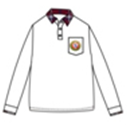 1050第一年預估350件第二年預估350件第三年預估350件100%棉¥120.002男短袖白POLO衫（夏）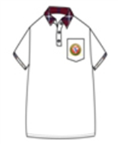 1050第一年預估350件第二年預估350件第三年預估350件100%棉¥115.003女長袖粉紅POLO衫（冬）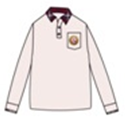 1050第一年預估350件第二年預估350件第三年預估350件100%棉¥120.004女短袖粉紅POLO衫（夏）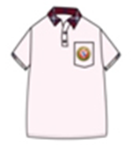 1050第一年預估350件第二年預估350件第三年預估350件100%棉¥115.005男女藍厚長褲（冬）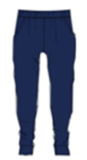 600第一年預估200件第二年預估200件第三年預估200件85%棉15%聚酯纖維¥135.006男女藍薄長褲（夏新增）600第一年預估200件第二年預估200件第三年預估200件100%棉¥105.007男女麻灰戴帽拉鍊衫（冬）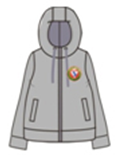 1050第一年預估350件第二年預估350件第三年預估350件85%棉 15%聚酯纖維¥145.008男女酒紅圓領套頭衫（冬）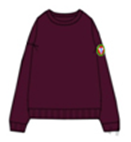 1050第一年預估350件第二年預估350件第三年預估350件100%棉¥130.009男女運動短褲（夏新增）1900第一年預估1200件第二年預估350件第三年預估350件100%棉¥105.00